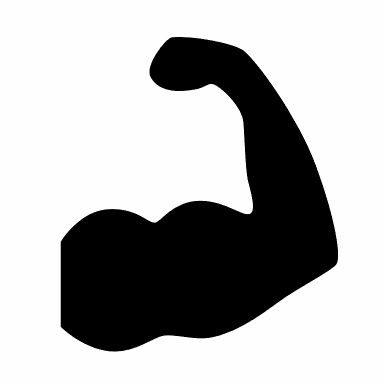 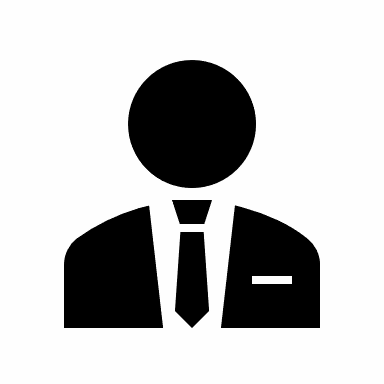 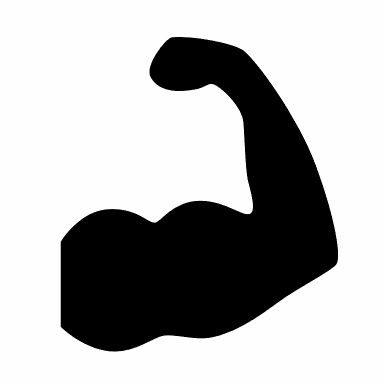 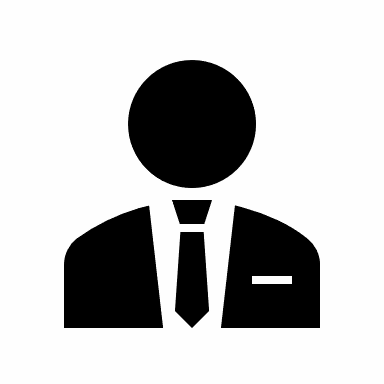 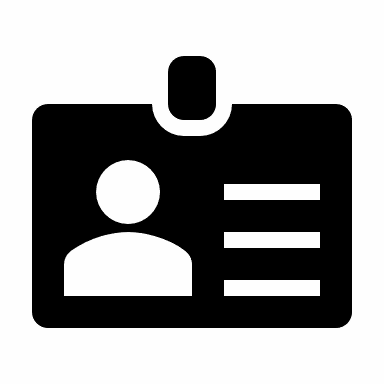 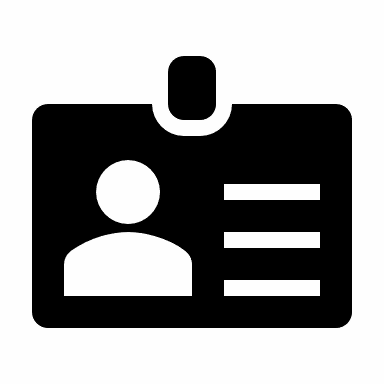 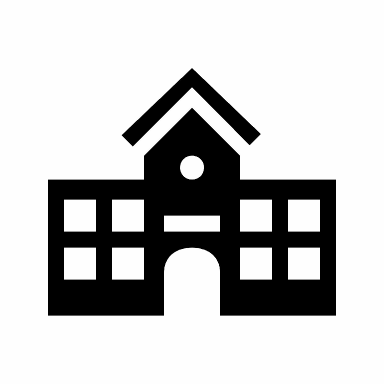 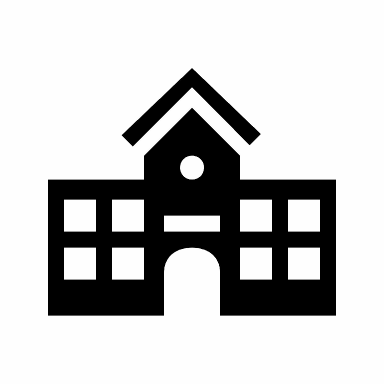 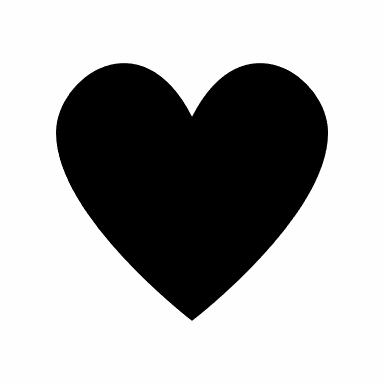 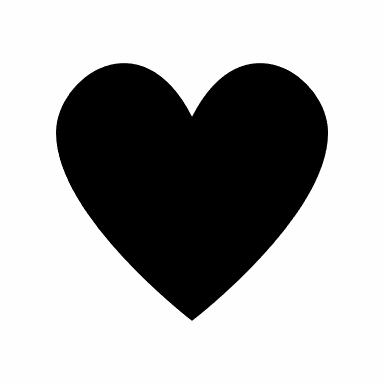 JOHN SMITHElectrical Engineer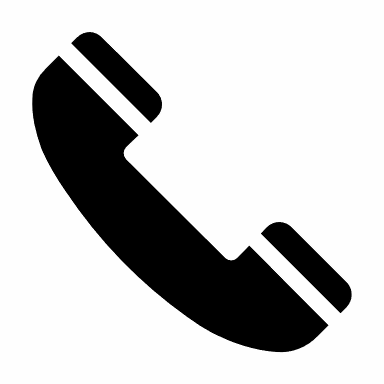 (123) 456 7890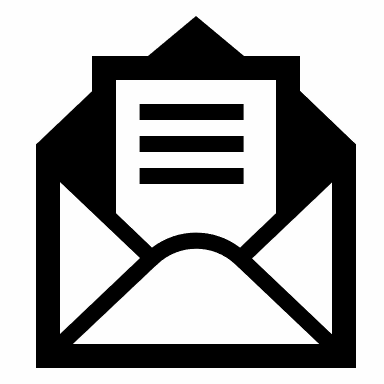 hello@reallygreatsite.com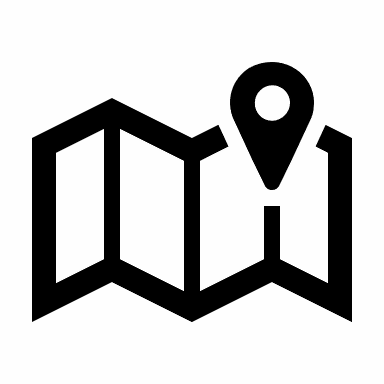 123 Anywhere Street, Any CitySkill #1Skill #2Skill #3Skill #4Job Title / Company2019-PresentLorem ipsum dolor sit amet, consectetur adipiscing elit, sed do eiusmod tempor incididunt ut labore et dolore magna aliqua. Tellus in hac habitasse platea dictumst vestibulum. Turpis massa tincidunt dui ut ornare.Job Title / Company2017-PresentLorem ipsum dolor sit amet, consectetur adipiscing elit, sed do eiusmod tempor incididunt ut labore et dolore magna aliqua. Copyright 2020 by ResumeViking.com.Job Title / Company2017-PresentLorem ipsum dolor sit amet, consectetur adipiscing elit, sed do eiusmod tempor incididunt ut labore et dolore magna aliqua. Resume Builder? Fill in your details, choose and download 12 resume designs! Only $ 2,95.